Karta nr 1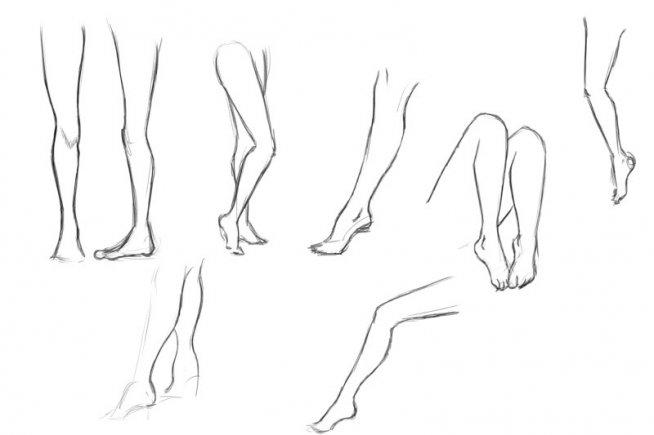 NOGI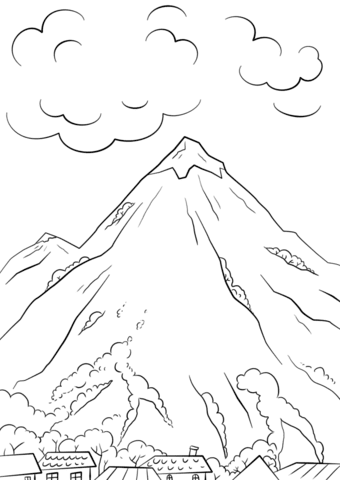 GÓRA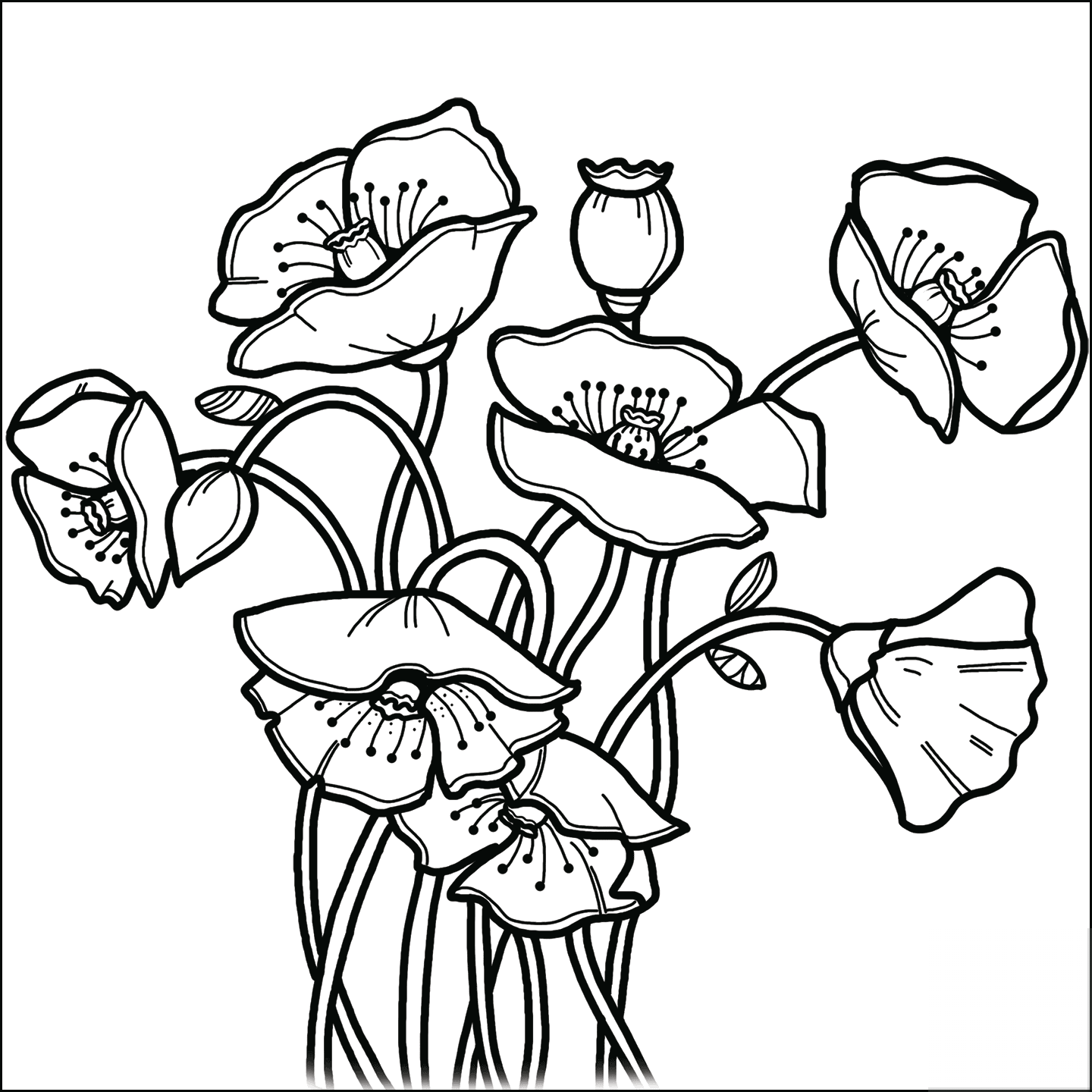 MAKI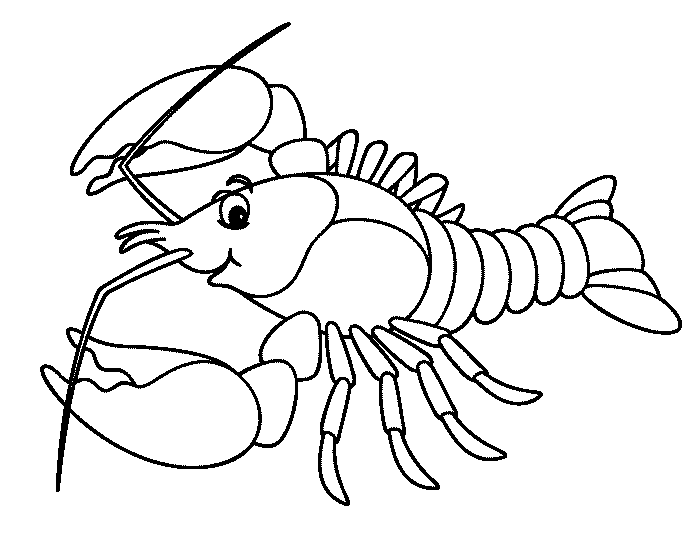 RAKI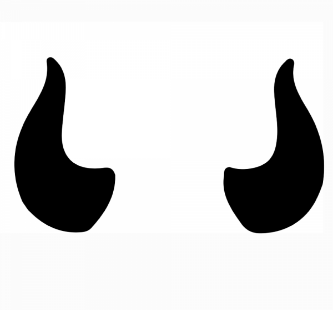 ROGI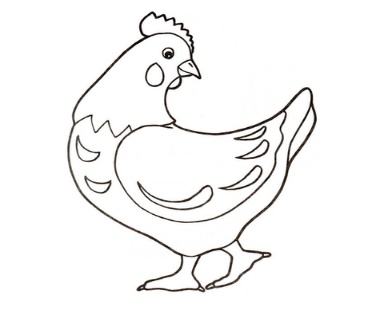 KURA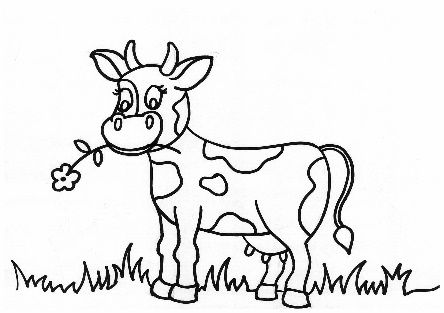 KROWA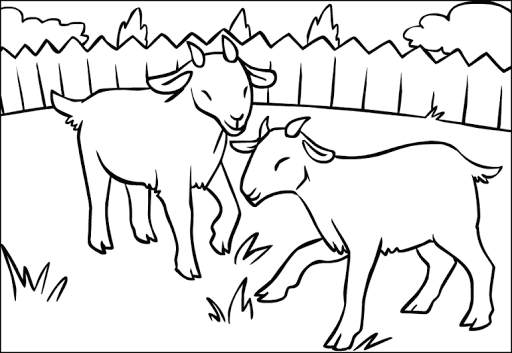 KOZY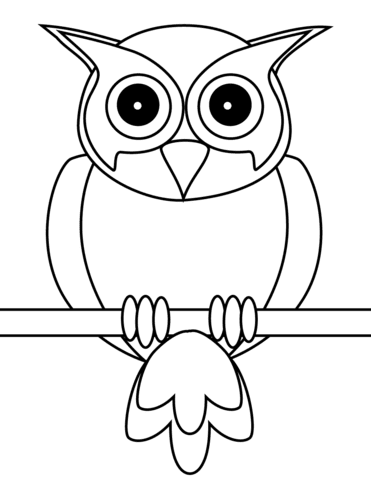 SOWA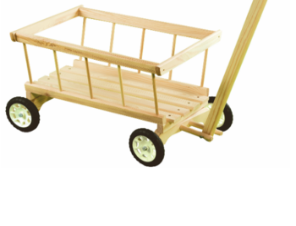 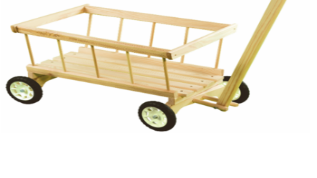 WOZY